DECISIONES, DECISIONES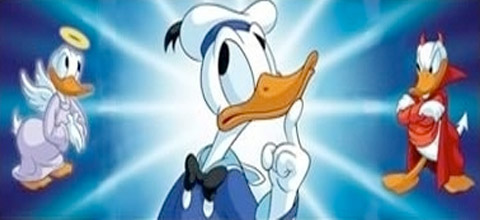 Siempre hay más de una opción para cada situación, pero las consecuencias de tu decisión pueden ser muy diferentes.  Vamos a presentar el proceso de decidir usando el modelo del Pato Donald de arriba (la voz de razón, el ángel, en un lado y la voz de tentación, el diablo, en el otro).  Con el ángel y el diablo dándote consejos, tienes que decidir qué vas a hacer en una de las siguientes situaciones posibles.  Tus padres salieron de vacaciones por el fin de semana.  Estás solo/a en casa.  Tus padres dejaron una lista de quehaceres que necesitas hacer durante el fin de semana PERO tus amigos quieren dar una fiesta.  La lista es larga y sabes que no vas a tener tiempo para limpiar si das una fiesta.  ¿Qué haces?Tienes la gripe.  Tienes tos y fiebre y sabes que estás súper contagioso/a.  PERO es el cumpleaños de tu mejor amigo/a.  Tu amigo/a está súper emocionado/a para su cumple y ha organizado un día privado a un parque de atracciones con un concierto de tu banda favorita por la noche - gratis.  ¿Qué haces? Tienes que estudiar para el final de Español que es mañana – necesitas buena nota para conseguir una A en la clase.  PERO tu equipo de baloncesto/fútbol/béisbol/volibol/baile/golf/ajedrez/natación/dragones y mazmorras… tiene el partido del campeonato esta noche.  Si te vas, regresarás muy, muy tarde y no tendrás tiempo para estudiar/dormir.  Si no te vas, seguramente tu equipo perderá porque eres el mejor (claro).  ¿Qué haces?INVÉNTALA TÚ … si prefieres inventar una situación me encantaría ver un poco de tu imaginación (pero que sea apropiada para escuela, obviamente) RequisitosEn grupos de 3, (una persona, un diablo, y un ángel), incluye lo siguiente:Explicación de la situación – el público (la clase) necesita entender la situación y las dos opciones que estás contemplando… probablemente quieres hacer un mini-monólogo para explicar qué es el problema.4 mandatos del ángel; 4 mandatos del diablo; 4 mandatos de la persona con el problema2 afirmativos		2 afirmativos		2 afirmativos2 negativos		2 negativos		2 negativosEn la presentación, incluye una mezcla de mandatos singulares (Tú o Ud.) y plurales (Uds.)La persona que está decidiendo necesita ofrecer una “solución” al ángel y diablo para reconciliar los dos lados. (es decir que la persona principal necesita interactuar con el diablo y el ángel)Incluyan 3 usos de por/para, CADA PERSONA. (¡No olivdes de las expresiones!)La persona principal necesita llegar a una decisión y decirla a la clase.Actuar – pon un poco de emoción en la cara, entonación en la voz, dramatizar la presentación.  Más o menos dos minutos. 